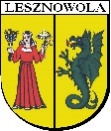 BRG.002.XXI.2020Protokół Nr XXI/R/2020z Sesji Rady Gminy Lesznowolaw dniu 27 lutego  2020r.Posiedzenie otworzyła  Przewodnicząca  RG  Bożenna Korlak, która przywitała:Za-cę  Wójta  M. Wilusza,   Za-cę   Wójta  M. Kanię, Sekretarza Gminy Jana Wysokińskiego, Skarbnik Gminy Martę Sulimowicz oraz wszystkich  zebranych             i  zaproszonych  gości  oraz Mieszkańców Gminy.      Na posiedzeniu obecni byli Sołtysi (lista obecności stanowi zał. Nr 1 do Protokołu).      Obsługa prawna Sesji: Mecenas Ewa Wawrzyniak.       Obrady rozpoczęto 20 grudnia  2019 o godz. 09:00, a zakończono o godz. 14.19      tego samego dnia. Przewodnicząca  RG  stwierdziła quorum niezbędne  do podejmowania decyzji  (lista obecności stanowi zał. nr 2 do  protokołu).       W posiedzeniu wzięło udział 20 członków.      Obecni:Małgorzata BOBROWSKA
2. Konrad BOROWSKI
3. Tomasz FILIPOWICZ
4. Justyna GAWĘDA
5. Grzegorz GONSOWSKI
6. Łukasz GROCHALA
7. Krzysztof KLIMASZEWSKI
8. Anita KOCHANOWSKA-CYDZIK
9. Bożenna KORLAK
10. Grzegorz KWIATKOWSKI
11. Anna LASEK
12. Krzysztof ŁUPIŃSKI
13. Magdalena ŁYSZCZ
14. Marta MACIEJAK
15. Izabela MAŁEK
16. Bożena OBŁUCKA
17. Piotr OSIŃSKI
18. Mariusz SOCHA
19. Bartłomiej SOSZYŃSKI
20. Dorota VASILOPOULOU
21. Jerzy WIŚNIEWSKI.3. Przyjęcie porządku obrad XXI Sesji Rady Gminy Lesznowola.    1/Rozpatrzono sprawę porządku obrad XXI Sesji Rady Gminy. Przewodnicząca Rady Gminy poinformowała, iż materiały dotyczące obrad        Sesji Rady Gminy zostały przekazane Radnym do wiadomości w terminie        określonym w Statucie Gminy Lesznowola (Komplet materiałów na Sesję Rady Gminy stanowi          zał. nr 3 do protokołu).   2/ Głosami : ZA: 20, PRZECIW: 0, WSTRZYMUJĘ SIĘ: 0, BRAK GŁOSU: 0.       NIEOBECNI: 1. Wyniki imienne: ZA (20) Małgorzata BOBROWSKA, Konrad        BOROWSKI, Tomasz FILIPOWICZ, Justyna GAWĘDA, Łukasz GROCHALA,       Krzysztof KLIMASZEWSKI, Anita KOCHANOWSKA-CYDZIK, Bożenna KORLAK,        Grzegorz KWIATKOWSKI, Anna LASEK, Krzysztof ŁUPIŃSKI, Magdalena ŁYSZCZ,       Marta MACIEJAK, Izabela MAŁEK, Bożena OBŁUCKA, Piotr OSIŃSKI, Mariusz        SOCHA, Bartłomiej SOSZYŃSKI, Dorota VASILOPOULOU, Jerzy WIŚNIEWSKI       NIEOBECNI (1). Grzegorz GONSOWSKI.4. Przyjęcie Sprawozdania Wójta Gminy od 1 stycznia 2020 roku do 14 lutego 2020r.    1/ Sprawę przedstawiły: Przewodnicząca RG B. Korlak i Za-ca Wójta Gminy M. Wilusz,         który poinformował, że w okresie od 1 stycznia 2020r., do 14 lutego 2020 roku Wójt         Gminy podjęła  24 Zarządzeń w  bieżących  sprawach gminy.     2/ Radny   J.  Wiśniewski wnioskuje o  nieodczytywanie  Sprawozdania Wójta   za okres   Od  1 stycznia   do   14 lutego 2020  roku,  gdyż wszyscy Radni mieli możliwość   zapoznać  się  z  nim w  terminie wcześniejszym  (sprawozdanie stanowi zał. Nr 4 do  Protokołu).     3/ Głosami : ZA: 20, PRZECIW: 0, WSTRZYMUJĘ SIĘ: 0, BRAK GŁOSU:0.          NIEOBECNI: 1. Wyniki imienne: ZA (20). Małgorzata BOBROWSKA, Konrad         BOROWSKI, Tomasz FILIPOWICZ, Justyna GAWĘDA, Łukasz GROCHALA,         Krzysztof KLIMASZEWSKI, Anita KOCHANOWSKA-CYDZIK, Bożenna KORLAK,         Grzegorz KWIATKOWSKI, Anna LASEK, Krzysztof ŁUPIŃSKI, Magdalena         ŁYSZCZ, Marta MACIEJAK, Izabela MAŁEK, Bożena OBŁUCKA, Piotr OSIŃSKI,         Mariusz SOCHA, Bartłomiej SOSZYŃSKI, Dorota VASILOPOULOU, Jerzy         WIŚNIEWSKI. NIEOBECNI (1) Grzegorz GONSOWSKI.    4/ Głosami : ZA: 20, PRZECIW: 0, WSTRZYMUJĘ SIĘ: 0, BRAK GŁOSU: 0.        NIEOBECNI: 1. Wyniki imienne: ZA (20). Małgorzata BOBROWSKA, Konrad         BOROWSKI, Tomasz FILIPOWICZ, Justyna GAWĘDA, Łukasz GROCHALA,         Krzysztof KLIMASZEWSKI, Anita KOCHANOWSKA-CYDZIK, Bożenna KORLAK,         Grzegorz KWIATKOWSKI, Anna LASEK, Krzysztof ŁUPIŃSKI, Magdalena         ŁYSZCZ, Marta MACIEJAK, Izabela MAŁEK, Bożena OBŁUCKA, Piotr OSIŃSKI,         Mariusz SOCHA, Bartłomiej SOSZYŃSKI, Dorota VASILOPOULOU, Jerzy         WIŚNIEWSKI. NIEOBECNI (1) Grzegorz GONSOWSKI.

5. Przyjęcie Informacji Przewodniczącej Rady Gminy Lesznowola o działaniach     podejmowanych w okresie między sesjami.    1/ Przewodnicząca RG B. Korlak poinformowała, że wraz z Wiceprzewodniczącymi         RG uczestniczyła w Konkursie Mistrza Czytelnictwa 2019 oraz w Spotkaniach         organizowanych przez Uniwersytet III Wieku.6. Rozpatrzenie projektu uchwały w sprawie zamiaru przekształcenia Gminnego     Przedszkola w Kosowie, ul. Karasia 49 poprzez przeniesienie jego siedziby.
    1/ Sprawę przedstawił Sekretarz Gminy Jan Wysokiński, który poinformował ,         że przekształcenie Gminnego Przedszkola w Kosowie poprzez zmianę jego siedziby         związane jest z zakończeniem budowy i oddaniem do użytkowania obiektu przedszkola        w Wólce Kosowskiej. Zgodnie z ustawą z dnia 14 grudnia 2016 roku – Prawo         Oświatowe, organ prowadzący jest obowiązany, co najmniej na 6 miesięcy przed         terminem przekształcenia, zawiadomić o zamiarze przekształcenia przedszkola,         Rodziców dzieci, które uczęszczają do tej placówki. Ponadto zgodnie z w/w ustawą         przedszkole może zostać przekształcone po uzyskaniu pozytywnej opinii kuratora         oświaty.    2/Przewodniczący KPS RG J. Wiśniewski, poinformował, że KPS RG pozytywnie        zaopiniowała projekt przedmiotowej uchwały w sprawie zamiaru przekształcenia        Gminnego Przedszkola w Kosowie, ul. Karasia 49 poprzez przeniesienie jego siedziby.    3/ Przewodnicząca RG B. Korlak przedstawiła projekt przedmiotowej uchwały w sprawie        zamiaru przekształcenia Gminnego Przedszkola w Kosowie, ul. Karasia 49 poprzez        przeniesienie jego siedziby i zaproponowała dyskusje nad przedmiotowym projektem         jednak żaden z Państwa Radnych ani Sołtysów dyskusji nie podjął.   3.  Głosami : ZA: 20, PRZECIW: 0, WSTRZYMUJĘ SIĘ: 0, BRAK GŁOSU: 0.       NIEOBECNI: 1. Wyniki imienne: ZA (20) Małgorzata BOBROWSKA, Konrad        BOROWSKI, Tomasz FILIPOWICZ, Justyna GAWĘDA, Łukasz GROCHALA,        Krzysztof KLIMASZEWSKI, Anita KOCHANOWSKA-CYDZIK, Bożenna KORLAK,        Grzegorz KWIATKOWSKI, Anna LASEK, Krzysztof ŁUPIŃSKI, Magdalena ŁYSZCZ,       Marta MACIEJAK, Izabela MAŁEK, Bożena OBŁUCKA, Piotr OSIŃSKI, Mariusz        SOCHA, Bartłomiej SOSZYŃSKI, Dorota VASILOPOULOU, Jerzy WIŚNIEWSKI       NIEOBECNI (1). Grzegorz GONSOWSKI , Rada Gminy podjęła        Uchwałę Nr 242/XXI/2020 z dnia 27 lutego w sprawie  zamiaru przekształcenia        Gminnego Przedszkola w Kosowie, ul. Karasia 49 poprzez przeniesienie jego        siedziby. 
7. Rozpatrzenie projektu uchwały w sprawie zamiaru przekształcenia Szkoły     Podstawowej im. Polskich Olimpijczyków w Mysiadle, ul. Kwiatowa 28 poprzez    likwidację Filii w Zgorzale, ul. Cyraneczki 8.    1/ Sprawę przedstawił Sekretarz, który poinformował, że Gmina Lesznowola jest organem        prowadzącym dla Szkoły Podstawowej im. Polskich Olimpijczyków w Mysiadle,         w której strukturze organizacyjnej od 1 września 2016r. funkcjonuje Filia w Zgorzale.         W chwili obecnej Filia w Zgorzale obejmuje swoją strukturą Kl. I – III oraz oddziały         przedszkolne łącznie 155 uczniów w 8 oddziałach. Przekształcenie Szkoły Podstawowej         w Mysiadle poprzez likwidację Filii w Zgorzale związane jest z zamiarem utworzenia         z dniem 1 września 2020 r. Szkoły Podstawowej w  Zamieniu. Wszyscy uczniowie,         którzy w roku szkolnym 2019/2020 uczęszczają do Filii w Zgorzale od roku szkolnego        2020/2021 staną się uczniami Szkoły Podstawowej w Zamieniu, ul. Waniliowa 7.         Zgodnie z ustawą z dnia 14 grudnia 2016 roku – Prawo oświatowe organ prowadzący        jest obowiązany, co najmniej na 6 miesięcy przed terminem likwidacji, zawiadomić         o zamiarze likwidacji szkoły rodziców uczniów. Ponadto, zgodnie z w/w ustawą szkoła        lub placówka oświatowa może zostać zlikwidowana po uzyskaniu pozytywnej opinii         kuratora oświaty.    2/ Przewodniczący KPS  J. Wiśniewski poinformował, że KPS RG pozytywnie         zaopiniowała projekt przedmiotowej uchwały w sprawie  zamiaru przekształcenia Szkoły        Podstawowej im. Polskich Olimpijczyków w Mysiadle, ul. Kwiatowa 28 poprzez        likwidację Filii w Zgorzale, ul. Cyraneczki 8.   3/ Przewodnicząca RG B. Korlak przedstawiła projekt przedmiotowej uchwały w sprawie       zamiaru przekształcenia Szkoły Podstawowej im. Polskich Olimpijczyków w Mysiadle,        ul. Kwiatowa 28 poprzez likwidację Filii w Zgorzale, ul. Cyraneczki 8.    4/ Głosami : ZA: 20, PRZECIW: 0, WSTRZYMUJĘ SIĘ: 0, BRAK GŁOSU: 0.      NIEOBECNI: 1. Wyniki imienne: ZA (20) Małgorzata BOBROWSKA, Konrad       BOROWSKI, Tomasz FILIPOWICZ, Justyna GAWĘDA, Łukasz GROCHALA,      Krzysztof KLIMASZEWSKI, Anita KOCHANOWSKA-CYDZIK, Bożenna KORLAK,       Grzegorz KWIATKOWSKI, Anna LASEK, Krzysztof ŁUPIŃSKI, Magdalena ŁYSZCZ,       Marta MACIEJAK, Izabela MAŁEK, Bożena OBŁUCKA, Piotr OSIŃSKI, Mariusz       SOCHA, Bartłomiej SOSZYŃSKI, Dorota VASILOPOULOU, Jerzy WIŚNIEWSKI      NIEOBECNI (1) Grzegorz GONSOWSKI,     Rada Gminy podjęła       Uchwałę Nr 243/XXI/2020 z dnia 27 lutego 2020 roku w sprawie zamiaru       przekształcenia Szkoły Podstawowej im. Polskich Olimpijczyków w Mysiadle,       ul. Kwiatowa 28 poprzez likwidację Filii w Zgorzale, ul. Cyraneczki 8.8. Rozpatrzenie projektu uchwały w sprawie zmieniająca uchwałę w sprawie uchwalenia    Regulaminu utrzymania czystości i porządku na terenie Gminy Lesznowola.   1/ Sprawę przedstawił Za-ca Wójta gminy Marcin Kania i poinformował, że podjęcie        uchwały zmieniającej zapisy Regulaminu utrzymania czystości i porządku na terenie       Gminy Lesznowola stanowiącego załącznik nr 1 do uchwały Nr 492/XXXIV/2017 Rady       Gminy Lesznowola z dnia 30 sierpnia 2017 , zmienionej uchwała nr 519/XXXVI/2017        oraz Nr 120/XII/2019 z dnia 11 lipca 2019 w sprawie uchwalenia Regulaminu        utrzymania czystości i porządku na terenie Gminy Lesznowola ma na celu dostosowanie        zagadnień związanych z utrzymaniem zwierząt gospodarskich na terenach wyłączonych        z produkcji rolniczej do obowiązujących w tym zakresie przepisów prawa budowlanego.   2/ Przewodniczący KPS RG J. Wiśniewski poinformował, że KPS RG pozytywnie        zaopiniowała projekt przedmiotowej uchwały w sprawie  zmieniająca uchwałę w sprawie        uchwalenia Regulaminu utrzymania czystości i porządku na terenie Gminy Lesznowola.   3/ Przewodnicząca KPG RG  M. Maciejak poinformowała, że KPG RG pozytywnie        zaopiniowała projekt przedmiotowej uchwały w sprawie zmieniająca uchwałę w sprawie        uchwalenia Regulaminu utrzymania czystości i porządku na terenie Gminy Lesznowola.
   4/ Przewodniczący KPP R i U  K. Klimaszewski poinformował, że KPPR i U pozytywnie       zaopiniowała projekt przedmiotowej uchwały w sprawie zmieniająca uchwałę w sprawie       uchwalenia Regulaminu utrzymania czystości i porządku na terenie Gminy Lesznowola.   5/ Przewodnicząca RG B. Korlak przedstawiła projekt przedmiotowej uchwały w sprawie        zmieniająca uchwałę w sprawie uchwalenia Regulaminu utrzymania czystości i porządku       na terenie Gminy Lesznowola i zaproponował dyskusję nad przedmiotowym projektem,       jednak żaden z Państwa Radnych ani Sołtysów dyskusji nie podjął. 
  6/ Głosami : ZA: 20, PRZECIW: 0, WSTRZYMUJĘ SIĘ: 0, BRAK GŁOSU: 0.        NIEOBECNI: 1. Wyniki imienne: ZA (20) Małgorzata BOBROWSKA, Konrad       BOROWSKI, Tomasz FILIPOWICZ, Justyna GAWĘDA, Łukasz GROCHALA,       Krzysztof KLIMASZEWSKI, Anita KOCHANOWSKA-CYDZIK, Bożenna KORLAK,       Grzegorz KWIATKOWSKI, Anna LASEK, Krzysztof ŁUPIŃSKI, Magdalena ŁYSZCZ,       Marta MACIEJAK, Izabela MAŁEK, Bożena OBŁUCKA, Piotr OSIŃSKI, Mariusz      SOCHA, Bartłomiej SOSZYŃSKI, Dorota VASILOPOULOU, Jerzy WIŚNIEWSKI      NIEOBECNI (1) Grzegorz GONSOWSKI, Rada Gminy podjęła       Uchwałę Nr 243/XXI/2020 z dnia 27 lutego 2020 roku w sprawie zmieniająca      uchwałę w sprawie uchwalenia Regulaminu utrzymania czystości i porządku       na terenie Gminy Lesznowola.9. Rozpatrzenie projektu uchwały w sprawie przyjęcia rezygnacji z pełnienia funkcji    członka Komisji Statutowej Rady Gminy Lesznowola.    1/ Sprawę przedstawił Sekretarz Gminy Jan Wysokiński i poinformował, że w związku         ze złożeniem w dniu 10 stycznia 2020 roku pisma z rezygnacją Radnej Marty Maciejak         z członkostwa w Komisji Statutowej Rady Gminy Lesznowola jest podjęcie uchwały.    2/ Przewodniczący KPS RG J. Wiśniewski, poinformował, że KPS RG pozytywnie         zaopiniowała projekt przedmiotowej uchwały w sprawie przyjęcia rezygnacji z pełnienia        funkcji członka Komisji Statutowej Rady Gminy Lesznowola.    3/ Przewodnicząca  KPG RG M. Maciejak poinformowała, że KPG RG pozytywnie        zaopiniowała projekt przedmiotowej uchwały w sprawie przyjęcia rezygnacji z pełnienia        funkcji członka Komisji Statutowej Rady Gminy Lesznowola.    4/ Przewodnicząca Komisji Statutowej RG M. Łyszcz poinformowała, że KS RG         pozytywnie zaopiniowała projekt przedmiotowej uchwały w sprawie przyjęcia         rezygnacji z pełnienia funkcji członka Komisji Statutowej Rady Gminy Lesznowola.    5/ Przewodniczący KPP R i U K. Klimaszewski,  poinformował, że KPPR i U pozytywnie        zaopiniowała projekt przedmiotowej uchwały w sprawie przyjęcia rezygnacji z pełnienia        funkcji członka Komisji Statutowej Rady Gminy Lesznowola.    6/ Przewodnicząca Rg B. Korlak przedstawiła projekt przedmiotowej uchwały w sprawie        przyjęcia rezygnacji z pełnienia funkcji członka Komisji Statutowej Rady Gminy         Lesznowola i zaproponowała dyskusje nad przedmiotowym projektem, jednak żaden         z Państwa Radych ani Sołtysów dyskusji nie podjął.     7/ Głosami : ZA: 19, PRZECIW: 0, WSTRZYMUJĘ SIĘ: 1, BRAK GŁOSU: 0.        NIEOBECNI: 1. Wyniki imienne: ZA (19) Małgorzata BOBROWSKA, Konrad         BOROWSKI, Tomasz FILIPOWICZ, Justyna GAWĘDA, Łukasz GROCHALA,         Krzysztof KLIMASZEWSKI, Anita KOCHANOWSKA-CYDZIK, Bożenna KORLAK,         Anna LASEK, Krzysztof ŁUPIŃSKI, Magdalena ŁYSZCZ, Marta MACIEJAK, Izabela         MAŁEK, Bożena OBŁUCKA, Piotr OSIŃSKI, Mariusz SOCHA, Bartłomiej         SOSZYŃSKI, Dorota VASILOPOULOU, Jerzy WIŚNIEWSKI.         WSTRZYMUJĘ SIĘ (1) Grzegorz KWIATKOWSKI.         NIEOBECNI (1) Grzegorz GONSOWSKI, Rada Gminy podjęła         Uchwałę Nr 245/XXI/2020 z dnia 27 lutego 2020 roku w sprawie przyjęcia         rezygnacji z pełnienia funkcji członka Komisji Statutowej Rady Gminy         Lesznowola.10. Przyjęcie Stanowiska Rady Gminy Lesznowola w sprawie uregulowań prawnych      dotyczących wynagrodzeń pracowników samorządowych.      1/ Sprawę przedstawił Sekretarz Gminy J. Wysokiński. Sekretarz J. Wysokiński          poinformował, że Pracownicy samorządowi, a  zwłaszcza osoby piastujące najwyższe           stanowiska w jednostkach samorządu terytorialnego powinny być godziwie          wynagradzani za swą odpowiedzialną i ciężką pracę. Obecnie wynagrodzenia          samorządowców nie są adekwatne do rangi i zakresu odpowiedzialności na           zajmowanych przez nich stanowiskach, dotyczy to zwłaszcza osób zajmujących           najwyższe stanowiska w gminie t.j. wójta, zastępców  wójta oraz skarbnika gminy.          Realizacja zadań gminnych to często wielomilionowe inwestycje ze środków           publicznych, w tym zewnętrznych, których rozliczenie wymaga wysokich kwalifikacji          nie tylko z zakresu finansów publicznych. Ponadto na samorządy nakładane są nowe           obowiązki dotyczące wykonywania zadań  z  zakresu  administracji rządowej.           Samorządowcy   poddawani  są  wielu kontrolom i nadzorom, co wiąże się           z odpowiedzialnością karną, skarbową, finansową oraz cywilną. Wykonywanie          powyższych zadań związanych z bieżącym funkcjonowaniem gminy oraz           reprezentowaniem gminy na zewnątrz powoduje, że wójt musi być  w dyspozycji 7 dni           w tygodniu. Obecnie obowiązujące przepisy dotyczące wynagrodzeń pracowników          samorządowych są niedostosowane do zakresu odpowiedzialności i zagrożeń ciążących           na osobach zarządzających gminami. Wynagrodzenie osób zarządzających gminami nie           uległo zmianie od ponad 10 lat t.j. od 2008 roku, natomiast w maju 2018 roku zostały           jeszcze obniżone Rozporządzeniem Prezesa Rady Ministrów o 20% wynagrodzenia           wójta oraz zastępców. Należy nadmienić, że w 2008 roku minimalne wynagrodzenie           wynosiło 1126 zł a od 1 stycznia bieżącego roku wynosi 2600 zł czyli 2,3 razy więcej niż          w 2008 roku. Wobec powyższego, Rada Gminy Lesznowola wnosi o zmianę uregulowań           dotyczących wynagrodzeń pracowników samorządowych w taki sposób, aby każdy           kto decyduje się na pracę dla dobra publicznego, mógł tę funkcję sprawować           z poszanowaniem własnej godności, bez obawy o byt i bezpieczeństwo swoje i swojej           rodziny.      2/ Przewodniczący KPS RG J. Wiśniewski poinformował, że KPS RG pozytywnie          zaopiniowała Stanowisko Rady Gminy Lesznowola w sprawie uregulowań prawnych          dotyczących wynagrodzeń pracowników samorządowych.      3/ Przewodnicząca KPG RG M. Maciejak poinformowała, że KPG RG pozytywnie           zaopiniowała Stanowisko Rady Gminy Lesznowola w sprawie uregulowań prawnych           dotyczących wynagrodzeń pracowników samorządowych.      4/ Przewodniczący KPPR i U poinformował, że KPPR i U pozytywnie zaopiniowała           projekt Stanowiska Rady Gminy Lesznowola w sprawie uregulowań prawnych           dotyczących wynagrodzeń pracowników samorządowych.      5/ Przewodnicząca RG B. Korlak przedstawiła Stanowisko Rady Gminy Lesznowola           w sprawie uregulowań prawnych dotyczących wynagrodzeń pracowników           samorządowych i zaproponowała dyskusję nad przedmiotowym projektem.      6/ Dyskusja : Radny Ł. Grochala zadaje pytanie : „  Czy wymienione Stanowisko dotyczy          tylko Wójtów i ich Zastępców czy także wszystkich pracowników samorządowych.      7/ Na pytanie określone w pkt. 10 ppkt 6 odpowiedzi udzielił Za-ca Wójta Gminy           M. Wilusz.      8/ Głosami : ZA: 19, PRZECIW: 0, WSTRZYMUJĘ SIĘ: 1, BRAK GŁOSU: 0.          NIEOBECNI: 1. Wyniki imienne: ZA (19) Małgorzata BOBROWSKA, Konrad           BOROWSKI, Tomasz FILIPOWICZ, Justyna GAWĘDA, Krzysztof           KLIMASZEWSKI, Anita KOCHANOWSKA-CYDZIK, Bożenna KORLAK, Grzegorz           KWIATKOWSKI, Anna LASEK, Krzysztof ŁUPIŃSKI, Magdalena ŁYSZCZ, Marta           MACIEJAK, Izabela MAŁEK, Bożena OBŁUCKA, Piotr OSIŃSKI, Mariusz SOCHA,           Bartłomiej SOSZYŃSKI, Dorota VASILOPOULOU, Jerzy WIŚNIEWSKI.          WSTRZYMUJĘ SIĘ (1) Łukasz GROCHALA.           NIEOBECNI (1)Grzegorz GONSOWSKI, Rada Gminy przyjęła  Stanowisko          dotyczące  uregulowań prawnych dotyczących wynagrodzeń pracowników          samorządowych.11. Przyjęcie Protokołu Nr XIX/R/2019 z dnia 23 stycznia 2020 roku.      1/ Sprawę przedstawiła Przewodnicząca RG B. Korlak i zaproponowała dyskusję,          jednak żaden z Państwa Radnych dyskusji nie podjął.      2/ ZA: 20, PRZECIW: 0, WSTRZYMUJĘ SIĘ: 0, BRAK GŁOSU: 0, NIEOBECNI: 1
          Wyniki imienne: ZA (20) Małgorzata BOBROWSKA, Konrad BOROWSKI, Tomasz          FILIPOWICZ, Justyna GAWĘDA, Łukasz GROCHALA, Krzysztof           KLIMASZEWSKI, Anita KOCHANOWSKA-CYDZIK, Bożenna KORLAK, Grzegorz           KWIATKOWSKI, Anna LASEK, Krzysztof ŁUPIŃSKI, Magdalena ŁYSZCZ, Marta           MACIEJAK, Izabela MAŁEK, Bożena OBŁUCKA, Piotr OSIŃSKI, Mariusz SOCHA,           Bartłomiej SOSZYŃSKI, Dorota VASILOPOULOU, Jerzy WIŚNIEWSKI.
          NIEOBECNI (1) Grzegorz GONSOWSKI, Rada Gminy przyjęła           Protokół Nr XIX/R/2020  z dnia 23 stycznia 20202 roku.12. Przyjęcie Protokołu Nr XX/R/2020 z dnia 31 stycznia 2020 roku.     1/ Sprawę przedstawiła Przewodnicząca RG B. Korlak i zaproponowała dyskusję,          jednak żaden z Państwa Radnych dyskusji nie podjął.     2/ ZA: 20, PRZECIW: 0, WSTRZYMUJĘ SIĘ: 0, BRAK GŁOSU: 0, NIEOBECNI: 1.         Wyniki imienne: ZA (20) Małgorzata BOBROWSKA, Konrad BOROWSKI, Tomasz          FILIPOWICZ, Justyna GAWĘDA, Łukasz GROCHALA, Krzysztof          KLIMASZEWSKI, Anita KOCHANOWSKA-CYDZIK, Bożenna KORLAK, Grzegorz          KWIATKOWSKI, Anna LASEK, Krzysztof ŁUPIŃSKI, Magdalena ŁYSZCZ, Marta          MACIEJAK, Izabela MAŁEK, Bożena OBŁUCKA, Piotr OSIŃSKI, Mariusz SOCHA,          Bartłomiej SOSZYŃSKI, Dorota VASILOPOULOU, Jerzy WIŚNIEWSKI         NIEOBECNI (1). Grzegorz GONSOWSKI, Rada Gminy przyjęła          Protokół Nr XX/R/2020 z dnia 31 stycznia 2020 roku.13. Sprawy różne.        1.   Za-ca Wójta M. Kania w związku z pożarem domu w Kosowie , zaapelował             do Państwa Radnych o wsparcie poszkodowanej w tym zdarzeniu rodziny.Radna Justyna Gawęda zaprosiła wszystkich na imprezę charytatywną organizowanąPrzez CS w Mysiadle.Radny Ł. Grochala zadaje pytanie odnośnie złożonej przez siebie interpelacji w sprawie głosowania elektronicznego podczas opiniowania projektów uchwał na komisjach merytorycznych i wnosi o zamieszczanie interpelacji w BIP.Radny Ł. Grochala wnosi o kontrolę samochodów na których widniej napis „Odpady” , które wożą ziemię w Łazach II pod wyrównanie terenu.Radny Ł. Grochala zadaje pytanie dotyczące prowadzonych prac przy przedłużeniu ulicy Rolnej w Łazach II , czy teren ten jest wykupiony przez Gminę gdyż prowadzone prace uniemożliwiają przejście dzieciom do szkoły na skróty wzdłuż  ulicy Rolnej.Sekretarz Gminy J. Wysokiński informuje o spotkaniu z Przedstawicielem Urzędu Skarbowego w sprawie zorganizowania Spisu Powszechnego. Przedstawił zasady spisu i wysokość wynagrodzeń dla rachmistrzów spisowych.14. Zamknięcie XXI Sesji Rady Gminy Lesznowola.1. Przewodnicząca RG Bożenna Korlak zamknęła XXI Sesję Rady Gminy Lesznowola.



                                                                                                              Przewodnicząca                                                                                                        Rady Gminy Lesznowola                                                                                                             Bożenna Korlak


Protokołowała :Anna Baron Harla